РАБОЧАЯ  ПРОГРАММАПРОФЕССИОНАЛЬНОЙ ПОДГОТОВКИ ВОДИТЕЛЕЙ ТРАНСПОРТНЫХ СРЕДСТВКАТЕГОРИИ "DE"РАБОЧАЯ  ПРОГРАММАПРОФЕССИОНАЛЬНОЙ ПОДГОТОВКИ ВОДИТЕЛЕЙ ТРАНСПОРТНЫХ СРЕДСТВКАТЕГОРИИ "DE"I. ПОЯСНИТЕЛЬНАЯ ЗАПИСКАРабочая  программа профессиональной подготовки водителей транспортных средств категории "DE" (далее - Рабочая программа) разработана в соответствии с требованиями Федерального закона от 10 декабря 1995 г. N 196-ФЗ "О безопасности дорожного движения" (Собрание законодательства Российской Федерации, 1995, N 50, ст. 4873; 1999, N , ст. 1158; 2002, N 18, ст. 1721; 2003, N 2, ст. 167; 2004, N 35, ст. 3607; 2006, N 52, ст. 5498; 2007, N 46, ст. 5553; N 49, ст. 6070; 2009, N 1, ст. 21; N 48, ст. 5717; 2010, N 30, ст. 4000; N 31, ст. 4196; 2011, N 17, ст. 2310; N 27, ст. 3881; N 29, ст. 4283; N 30, ст. 4590; N 30, ст. 4596; 2012, N 25, ст. 3268; N 31, ст. 4320; 2013, N 17, ст. 2032; N 19, ст. 2319; N 27, ст. 3477; N 30, ст. 4029; N 48, ст. 6165) (далее - Федеральный закон N 196-ФЗ), Федерального закона от 29 декабря 2012 г. N 273-ФЗ "Об образовании в Российской Федерации" (Собрание законодательства Российской Федерации, 2012, N 53, ст. 7598; 2013, N 19, ст. 2326; N 23, ст. 2878; N 30, ст. 4036; N 48, ст. 6165), на основании Правил разработки примерных программ профессионального обучения водителей транспортных средств соответствующих категорий и подкатегорий, утвержденных постановлением Правительства Российской Федерации от 1 ноября 2013 г. N 980 (Собрание законодательства Российской Федерации, 2013, N 45, ст. 5816), Порядка организации и осуществления образовательной деятельности по основным программам профессионального обучения, утвержденного приказом Министерства образования и науки Российской Федерации от 18 апреля 2013 г. N 292 (зарегистрирован Министерством юстиции Российской Федерации 15 мая 2013 г., регистрационный N 28395), с изменением, внесенным приказом Министерства образования и науки Российской Федерации от 21 августа 2013 г. N 977 (зарегистрирован Министерством юстиции Российской Федерации 17 сентября 2013 г., регистрационный N 29969).Учебный план содержит перечень учебных предметов специального цикла с указанием времени, отводимого на освоение учебных предметов, включая время, отводимое на теоретические и практические занятия.Специальный цикл включает учебные предметы:"Устройство и техническое обслуживание транспортных средств категории "DE" как объектов управления";"Основы управления транспортными средствами категории "DE";"Вождение транспортных средств категории "DE" (с механической трансмиссией/с автоматической трансмиссией)".Рабочие рабочие программы учебных предметов раскрывают рекомендуемую последовательность изучения разделов и тем, а также распределение учебных часов по разделам и темам.Условия реализации Рабочей программы содержат организационно-педагогические, кадровые, информационно-методические и материально-технические требования. Учебно-методические материалы обеспечивают реализацию Рабочей  программы.Рабочая программа предусматривает достаточный для формирования, закрепления и развития практических навыков и компетенций объем практики.Рабочая программа может быть использована для разработки рабочей программы профессиональной подготовки лиц с ограниченными возможностями здоровья при соблюдении условий, без которых невозможно или затруднительно освоение образовательных программ обучающимися с ограниченными возможностями здоровья.II. УЧЕБНЫЙ ПЛАНТаблица 1--------------------------------<1> Вождение проводится вне сетки учебного времени. По окончании обучения вождению на транспортном средстве с механической трансмиссией обучающийся допускается к сдаче квалификационного экзамена на транспортном средстве с механической трансмиссией. По окончании обучения вождению на транспортном средстве с автоматической трансмиссией обучающийся допускается к сдаче квалификационного экзамена на транспортном средстве с автоматической трансмиссией.III. РАБОЧАЯ ПРОГРАММА УЧЕБНЫХ ПРЕДМЕТОВ3.1. Специальный цикл Рабочей программы.3.1.1. Учебный предмет "Устройство и техническое обслуживание транспортных средств категории "DE" как объектов управления".Распределение учебных часов по разделам и темамТаблица 2--------------------------------<1> Практическое занятие проводится на учебном транспортном средстве.3.1.1.1. Устройство транспортных средств.Общее устройство прицепов: классификация прицепов; краткие технические характеристики прицепов категории О2, О3; общее устройство прицепа; виды подвесок, применяемых на прицепах; назначение и устройство рабочей тормозной системы прицепа; электрооборудование прицепа; назначение и устройство узла сцепки; способы фиксации страховочных тросов (цепей); неисправности, при наличии которых запрещается эксплуатация прицепа.3.1.1.2. Техническое обслуживание.Техническое обслуживание прицепов и тягово-сцепных устройств: виды и периодичность технического обслуживания прицепов; контрольный осмотр и ежедневное техническое обслуживание прицепов; подготовка прицепа к техническому осмотру.Подготовка автопоезда к движению: проверка наличия смазки в механизме узла сцепки; проверка люфта между узлом сцепки и сцепным шаром; проверка и доведение до нормы давления воздуха в шинах колес; проверка надежности соединения страховочных тросов (цепей); проверка работы приборов световой сигнализации прицепа.3.1.2. Учебный предмет "Основы управления транспортными средствами категории "DE".Распределение учебных часов по разделам и темамТаблица 3Особенности управления автопоездом в штатных ситуациях: силы, действующие на автопоезд; расположение центра тяжести сочлененного автобуса, автобуса с прицепом; влияние размещения и крепления груза; сцепление колес с дорогой; торможение автопоезда; остановочный и тормозной путь, замедление движения; инерция автопоезда; силы, действующие на автопоезд при криволинейном движении; устойчивость и управляемость автопоезда; особенности движения автопоезда при совершении поворотов и движении задним ходом; возможность опрокидывания автопоезда; понятие о заносе; причины, вызывающие боковой занос и складывание автопоезда; понятие о проходимости автопоезда; причины возникновения поперечных и продольных колебаний прицепа во время движения автопоезда; управление автопоездом при прохождении поворотов различного радиуса; выбор безопасной скорости и траектории движения; управление автопоездом при обгоне, опережении и встречном разъезде; маневрирование автопоезда в ограниченном пространстве; управление автопоездом при движении задним ходом; предотвращение "складывания" автопоезда при движении задним ходом; обеспечение безопасности при движении автопоезда задним ходом; особенности управления автопоездом в горной местности, на крутых подъемах и спусках; особенности управления автопоездом при движении по дороге с низким коэффициентом сцепления дорожного покрытия (в гололедицу); перевозка грузов в прицепах различного назначения; оптимальное размещение и крепление перевозимого груза; особенности управления автопоездом в зависимости от характеристик перевозимого груза. Решение ситуационных задач.Особенности управления автопоездом в нештатных ситуациях: причины ухудшения курсовой устойчивости и "складывания" автопоезда при торможении; причины возникновения заноса и сноса прицепа; действия водителя с учетом типа привода тягача по предотвращению и прекращению заноса и сноса прицепа; действия водителя с учетом типа привода тягача при превышении безопасной скорости на входе автопоезда в поворот; приемы управления автопоездом на скользкой дороге (начало движения, торможение, вывод из заноса, соблюдение безопасной дистанции и интервала); управление автопоездами на заснеженных дорогах в городских и загородных условиях; особенности управления автопоездами в темное время суток; влияние габаритов автопоездов при изменении направления движения; изменение тормозного усилия автопоезда, стоящего на стояночном тормозе при нагруженном прицепе; необходимость использования противооткатных упоров; движение по колеям, дороге с неровным поперечным профилем; необходимость учета углов взаимных перемещений тягача и прицепа; снижение проходимости автопоезда вследствие большого сопротивления качению; возможность использования большей инерции автопоезда для преодоления коротких участков с большим сопротивлением качению; необходимость плавного начала движения и остановки, особенно в условиях пониженного сцепления колес с дорогой; подготовка автопоезда для работы на горных дорогах; возможность заносов во время движения и торможения, при маневрировании; складывание сочлененного автобуса, автобуса с прицепом; устойчивость против опрокидывания; резервы устойчивости автопоезда; действия водителя при возникновении юза, заноса и сноса; действия водителя при угрозе столкновения спереди и сзади; действия водителя при отказе рабочего тормоза и разрыве шины в движении; действия водителя при падении автопоезда в воду. Решение ситуационных задач.3.1.3. "Вождение транспортных средств категории "DE".Таблица 4--------------------------------<1> Для выполнения задания ЧОУ ДИДПО «УЦ «Авто-Профи», разрабатываются маршруты, содержащие соответствующие участки дорог.3.1.3.1. Первоначальное обучение вождению.Приемы управления автопоездом: подготовка к выезду, сцепка автопоезда, проверка технического состояния автопоезда, начало движения, движение по кольцевому маршруту с увеличением и уменьшением скорости, торможение двигателем, остановка; начало движения, разгон, движение по прямой, остановка в заданном месте с применением различных способов торможения; начало движения, движение с поворотами направо, налево и разворотом для движения в обратном направлении; начало движения вперед, движение по прямой, остановка, движение задним ходом по прямой, контролирование траектории и безопасности движения через зеркала заднего вида, остановка; начало движения вперед, движение по прямой, остановка, движение задним ходом с поворотами направо и налево, контролирование траектории и безопасности движения через зеркала заднего вида, остановка, расцепка автопоезда.Управление автопоездом в ограниченных проездах: повороты налево и направо на 90 градусов при ограниченной ширине полосы движения (при движении вперед); начало движения задним ходом, въезд в "габаритный коридор" с поворотом на 90 градусов направо (налево), движение в "габаритном коридоре", подъезд задним бортом к имитатору погрузочной платформы (ряду стоек), остановка перед имитатором погрузочной платформы, выезд из "габаритного коридора" передним ходом в сторону, противоположную въезду в "габаритный коридор", остановка, начало движения задним ходом; проезд перекрестка и железнодорожного переезда; развороты без применения и с применением заднего хода; начало движения задним ходом, движение по прямой в "габаритном коридоре" задним ходом, остановка, начало движения передним ходом, движение по прямой в "габаритном коридоре" передним ходом, остановка.3.1.3.2. Обучение вождению в условиях дорожного движения.Вождение по учебным маршрутам: подготовка к началу движения, выезд на дорогу с прилегающей территории, движение в транспортном потоке, на поворотах, подъемах и спусках, остановка и начало движения на различных участках дороги и в местах стоянки; подготовка к началу движения, выезд на дорогу с прилегающей территории, движение в транспортном потоке, перестроения, повороты, разворот вне перекрестка, опережение, обгон, объезд препятствия и встречный разъезд, движение по мостам и путепроводам, проезд мест остановок маршрутных транспортных средств, пешеходных переходов и железнодорожных переездов; подготовка к началу движения, выезд на дорогу с прилегающей территории, движение в транспортном потоке, проезд регулируемых и нерегулируемых перекрестков в прямом направлении, с поворотами направо и налево, разворотом для движения в обратном направлении.IV. ПЛАНИРУЕМЫЕ РЕЗУЛЬТАТЫ ОСВОЕНИЯ РАБОЧЕЙ  ПРОГРАММЫВ результате освоения Рабочей  программы обучающиеся должны знать:Правила дорожного движения, основы законодательства в сфере дорожного движения;особенности управления составом транспортных средств в штатных и нештатных ситуациях.В результате освоения Рабочей программы обучающиеся должны уметь:безопасно и эффективно управлять составом транспортных средств в различных условиях движения;соблюдать Правила дорожного движения при управлении составом транспортных средств;выполнять ежедневное техническое обслуживание состава транспортных средств;устранять мелкие неисправности в процессе эксплуатации состава транспортных средств;прогнозировать и предотвращать возникновение опасных дорожно-транспортных ситуаций в процессе управления составом транспортных средств;своевременно принимать правильные решения и уверенно действовать в сложных и опасных дорожных ситуациях;совершенствовать свои навыки управления составом транспортных средств.V. УСЛОВИЯ РЕАЛИЗАЦИИ РАБОЧЕЙ  ПРОГРАММЫ5.1. Организационно-педагогические условия реализации Рабочей программы должны обеспечивать реализацию Рабочей программы в полном объеме, соответствие качества подготовки обучающихся установленным требованиям, соответствие применяемых форм, средств, методов обучения и воспитания возрастным, психофизическим особенностям, склонностям, способностям, интересам и потребностям обучающихся.Теоретическое обучение проводится в оборудованных учебных кабинетах с использованием учебно-материальной базы, соответствующей установленным требованиям.Наполняемость учебной группы не должна превышать 30 человек.Продолжительность учебного часа теоретических и практических занятий должна составлять 1 академический час (45 минут). Продолжительность учебного часа практического обучения вождению должна составлять 1 астрономический час (60 минут).Расчетная формула для определения общего числа учебных кабинетов для теоретического обучения:;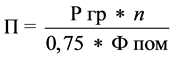 где П - число необходимых помещений;- расчетное учебное время полного курса теоретического обучения на одну группу, в часах;n - общее число групп;0,75 - постоянный коэффициент (загрузка учебного кабинета принимается равной 75%);- фонд времени использования помещения в часах.Обучение вождению проводится вне сетки учебного времени мастером производственного обучения индивидуально с каждым обучающимся в соответствии с графиком очередности обучения вождению.Обучение вождению состоит из первоначального обучения вождению и обучения практическому вождению на учебных маршрутах в условиях дорожного движения.Первоначальное обучение вождению транспортных средств должно проводиться на закрытых площадках или автодромах.К обучению практическому вождению в условиях дорожного движения допускаются лица, имеющие первоначальные навыки управления транспортным средством, представившие медицинскую справку установленного образца и знающие требования Правил дорожного движения.Обучение практическому вождению в условиях дорожного движения проводится на учебных маршрутах, утверждаемых ЧОУ ДИДПО «УЦ «Авто-Профи».На занятии по вождению обучающий (мастер производственного обучения) должен иметь при себе документ на право обучения вождению транспортного средства данной категории, подкатегории, а также удостоверение на право управления транспортным средством соответствующей категории, подкатегории. Транспортное средство, используемое для обучения вождению, должно соответствовать материально-техническим условиям, предусмотренным пунктом 5.4 Рабочей программы.5.2. Педагогические работники, реализующие программу профессионального обучения водителей транспортных средств, в том числе преподаватели учебных предметов, мастера производственного обучения, должны удовлетворять квалификационным требованиям, указанным в квалификационных справочниках по соответствующим должностям и (или) профессиональных стандартах.5.3. Информационно-методические условия реализации Рабочей программы включают:учебный план;календарный учебный график;рабочие программы учебных предметов;методические материалы и разработки;расписание занятий.5.4. Материально-технические условия реализации Рабочей  программы.Учебные транспортные средства категории "DE" должны быть представлены механическими транспортными средствами, зарегистрированными в установленном порядке, и прицепами категории О2, О3, зарегистрированными в установленном порядке.Расчет количества необходимых механических транспортных средств осуществляется по формуле:;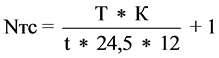 где - количество автотранспортных средств;T - количество часов вождения в соответствии с учебным планом;К - количество обучающихся в год;t - время работы одного учебного транспортного средства равно: 7,2 часа - один мастер производственного обучения на одно учебное транспортное средство, 14,4 часа - два мастера производственного обучения на одно учебное транспортное средство;24,5 - среднее количество рабочих дней в месяц;12 - количество рабочих месяцев в году;1 - количество резервных учебных транспортных средств.Транспортные средства, используемые для обучения вождению лиц с ограниченными возможностями здоровья, должны быть оборудованы соответствующим ручным или другим предусмотренным для таких лиц управлением.Механическое транспортное средство, используемое для обучения вождению должно быть оборудовано дополнительными педалями привода сцепления (кроме транспортных средств с автоматической трансмиссией) и тормоза; зеркалом заднего вида для обучающего; опознавательным знаком "Учебное транспортное средство" в соответствии с пунктом 8 Основных положений по допуску транспортных средств к эксплуатации и обязанности должностных лиц по обеспечению безопасности дорожного движения, утвержденных Постановлением Совета Министров - Правительства Российской Федерации от 23 октября 1993 г. N 1090 "О Правилах дорожного движения" (Собрание актов Президента и Правительства Российской Федерации, 1993, N 47, ст. 4531; Собрание законодательства Российской Федерации, 1998, N 45, ст. 5521; 2000, N 18, ст. 1985; 2001, N 11, ст. 1029; 2002, N 9, ст. 931; N 27, ст. 2693; 2003, N 20, ст. 1899; 2003, N 40, ст. 3891; 2005, N 52, ст. 5733; 2006, N 11, ст. 1179; 2008, N 8, ст. 741; N 17, ст. 1882; 2009, N 2, ст. 233; N 5, ст. 610; 2010, N 9, ст. 976; N 20, ст. 2471; 2011, N 42, ст. 5922; 2012, N 1, ст. 154; N 15, ст. 1780; N 30, ст. 4289; N 47, ст. 6505; 2013, N 5, ст. 371; N 5, ст. 404; N 24, ст. 2999; N 31, ст. 4218; N 41, ст. 5194).Перечень учебного оборудованияТаблица 5--------------------------------<1> Магнитная доска со схемой населенного пункт может быть заменена соответствующим электронным учебным пособием.<2> Учебно-наглядные пособия допустимо представлять в виде плаката, стенда, макета, планшета, модели, схемы, кинофильма, видеофильма, мультимедийных слайдов.Участки закрытой площадки или автодрома (в том числе автоматизированного) для первоначального обучения вождению транспортных средств, используемые для выполнения учебных (контрольных) заданий, предусмотренных Рабочей программой, должны иметь ровное и однородное асфальто- или цементобетонное покрытие, обеспечивающее круглогодичное функционирование. Закрытая площадка или автодром должны иметь установленное по периметру ограждение, препятствующее движению по их территории транспортных средств и пешеходов, за исключением учебных транспортных средств, используемых в процессе обучения.Наклонный участок (эстакада) должен иметь продольный уклон относительно поверхности закрытой площадки или автодрома в пределах 8 - 16% включительно, использование колейной эстакады не допускается.Размеры закрытой площадки или автодрома для первоначального обучения вождению транспортных средств должны составлять не менее 0,24 га.При проведении промежуточной аттестации и квалификационного экзамена коэффициент сцепления колес транспортного средства с покрытием закрытой площадки или автодрома в целях безопасности, а также обеспечения объективности оценки в разных погодных условиях должен быть не ниже 0,4 по ГОСТ Р 50597-93 "Автомобильные дороги и улицы. Требования к эксплуатационному состоянию, допустимому по условиям обеспечения безопасности дорожного движения" <1>, что соответствует влажному асфальтобетонному покрытию.--------------------------------<1> Постановление Совета Министров - Правительства Российской Федерации от 23 октября 1993 г. N 1090 "О Правилах дорожного движения" (Собрание актов Президента и Правительства Российской Федерации, 1993, N 47, ст. 4531; Собрание законодательства Российской Федерации, 1998, N 45, ст. 5521; 2000, N 18, ст. 1985; 2001, N 11, ст. 1029; 2002, N 9, ст. 931; N 27, ст. 2693; 2003, N 20, ст. 1899; 2003, N 40, ст. 3891; 2005, N 52, ст. 5733; 2006, N 11, ст. 1179; 2008, N 8, ст. 741; N 17, ст. 1882; 2009, N 2, ст. 233; N 5, ст. 610; 2010, N 9, ст. 976; N 20, ст. 2471; 2011, N 42, ст. 5922; 2012, N 1, ст. 154; N 15, ст. 1780; N 30, ст. 4289; N 47, ст. 6505; 2013, N 5, ст. 371; N 5, ст. 404; N 24, ст. 2999; N 31, ст. 4218; N 41, ст. 5194).Для разметки границ выполнения соответствующих заданий применяются конуса разметочные (ограничительные), стойки разметочные, вехи стержневые. Если размеры закрытой площадки или автодрома не позволяют одновременно разместить на их территории все учебные (контрольные) задания, предусмотренные Рабочей программой, то необходимо иметь съемное оборудование, позволяющее разметить границы для поочередного выполнения соответствующих заданий: конуса разметочные (ограничительные), стойки разметочные, вехи стержневые, столбики оградительные съемные, ленту оградительную, разметку временную.Поперечный уклон участков закрытой площадки или автодрома, используемых для выполнения учебных (контрольных) заданий, предусмотренных Рабочей  программой, должен обеспечивать водоотвод с их поверхности.Продольный уклон закрытой площадки или автодрома (за исключением наклонного участка (эстакады) должен быть не более 100%.В случае проведения обучения в темное время суток освещенность закрытой площадки или автодрома должна быть не менее 20 лк. Отношение максимальной освещенности к средней должно быть не более 3:1. Показатель ослепленности установок наружного освещения не должен превышать 150.На автодроме должен оборудоваться перекресток (регулируемый или нерегулируемый), пешеходный переход, устанавливаться дорожные знаки.Автодромы, кроме того, должны быть оборудованы средствами организации дорожного движения в соответствии с требованиями ГОСТ Р 52290-2004 "Технические средства организации дорожного движения. Знаки дорожные. Общие технические требования" (далее - ГОСТ Р 52290-2004), ГОСТ Р 51256-2011 "Технические средства организации дорожного движения. Разметка дорожная. Классификация. Технические требования", ГОСТ Р 52282-2004 "Технические средства организации дорожного движения. Светофоры дорожные. Типы и основные параметры. Общие технические требования. Методы испытаний" (далее - ГОСТ Р 52282-2004), ГОСТ Р 52289-2004 "Технические средства организации дорожного движения. Правила применения дорожных знаков, разметки, светофоров, дорожных ограждений и направляющих устройств". Допускается использование дорожных знаков I или II типоразмера по ГОСТ Р 52290-2004, светофоров типа Т.1 по ГОСТ Р 52282-2004 и уменьшение норм установки дорожных знаков, светофоров <1>.--------------------------------<1> Постановление Совета Министров - Правительства Российской Федерации от 23 октября 1993 г. N 1090 "О Правилах дорожного движения" (Собрание актов Президента и Правительства Российской Федерации, 1993, N 47, ст. 4531; Собрание законодательства Российской Федерации, 1998, N 45, ст. 5521; 2000, N 18, ст. 1985; 2001, N 11, ст. 1029; 2002, N 9, ст. 931; N 27, ст. 2693; 2003, N 20, ст. 1899; 2003, N 40, ст. 3891; 2005, N 52, ст. 5733; 2006, N 11, ст. 1179; 2008, N 8, ст. 741; N 17, ст. 1882; 2009, N 2, ст. 233; N 5, ст. 610; 2010, N 9, ст. 976; N 20, ст. 2471; 2011, N 42, ст. 5922; 2012, N 1, ст. 154; N 15, ст. 1780; N 30, ст. 4289; N 47, ст. 6505; 2013, N 5, ст. 371; N 5, ст. 404; N 24, ст. 2999; N 31, ст. 4218; N 41, ст. 5194).Автоматизированные автодромы должны быть оборудованы техническими средствами, позволяющими осуществлять контроль, оценку и хранение результатов выполнения учебных (контрольных) заданий в автоматизированном режиме.Условия реализации Рабочей программы составляют требования к учебно-материальной базе ЧОУ ДИДПО «УЦ «Авто-Профи».Оценка состояния учебно-материальной базы по результатам самообследования размещается на официальном сайте организации в информационно-телекоммуникационной сети "Интернет".VI. СИСТЕМА ОЦЕНКИ РЕЗУЛЬТАТОВ ОСВОЕНИЯ РАБОЧЕЙ  ПРОГРАММЫОсуществление текущего контроля успеваемости и промежуточной аттестации обучающихся, установление их форм, периодичности и порядка проведения относится к компетенции ЧОУ ДИДПО «УЦ «Авто-Профи».Профессиональная подготовка завершается итоговой аттестацией в форме квалификационного экзамена. Квалификационный экзамен включает в себя практическую квалификационную работу и проверку теоретических знаний. Лица, получившие по итогам промежуточной аттестации неудовлетворительную оценку, к сдаче квалификационного экзамена не допускаются.К проведению квалификационного экзамена привлекаются представители работодателей, их объединений <1>.--------------------------------<1> Статья 74 Федерального закона от 29 декабря 2012 г. N 273-ФЗ "Об образовании в Российской Федерации".Проверка теоретических знаний при проведении квалификационного экзамена проводится по предметам:"Устройство и техническое обслуживание транспортных средств категории "DE" как объектов управления";"Основы управления транспортными средствами категории "DE".Промежуточная аттестация и проверка теоретических знаний при проведении квалификационного экзамена проводятся с использованием материалов, утверждаемых руководителем ЧОУ ДИДПО «УЦ «Авто-Профи».Практическая квалификационная работа при проведении квалификационного экзамена состоит из двух этапов. На первом этапе проверяются первоначальные навыки управления транспортным средством категории "DE" на закрытой площадке или автодроме. На втором этапе осуществляется проверка навыков управления транспортным средством категории "DE" в условиях дорожного движения.Результаты квалификационного экзамена оформляются протоколом. По результатам квалификационного экзамена выдается свидетельство о профессии водителя <1>.--------------------------------<1> Статья 60 Федерального закона от 29 декабря 2012 г. N 273-ФЗ "Об образовании в Российской Федерации".При обучении вождению на транспортном средстве, оборудованном автоматической трансмиссией, в свидетельстве о профессии водителя делается соответствующая запись.Индивидуальный учет результатов освоения обучающимися образовательных программ, а также хранение в архивах информации об этих результатах осуществляются ЧОУ ДИДПО «УЦ «Авто-Профи»на бумажных и (или) электронных носителях.VII. УЧЕБНО-МЕТОДИЧЕСКИЕ МАТЕРИАЛЫ, ОБЕСПЕЧИВАЮЩИЕРЕАЛИЗАЦИЮ РАБОЧЕЙ  ПРОГРАММЫУчебно-методические материалы представлены:примерной программой профессиональной подготовки водителей транспортных средств категории "DE", утвержденной в установленном порядке;программой профессиональной подготовки водителей транспортных средств категории "DE", согласованной с Госавтоинспекцией и утвержденной руководителем ЧОУ ДИДПО «УЦ «Авто-Профи»;методическими рекомендациями по организации образовательного процесса, утвержденными руководителем ЧОУ ДИДПО «УЦ «Авто-Профи»;материалами для проведения промежуточной и итоговой аттестации обучающихся, утвержденными руководителем ЧОУ ДИДПО «УЦ «Авто-Профи».Учебные предметыКоличество часовКоличество часовКоличество часовУчебные предметыВсегоВ том числеВ том числеУчебные предметыВсегоТеоретические занятияПрактические занятияУчебные предметы специального циклаУчебные предметы специального циклаУчебные предметы специального циклаУчебные предметы специального циклаУстройство и техническое обслуживание транспортных средств категории "DE" как объектов управления.633Основы управления транспортными средствами категории "DE".633Вождение транспортных средств категории "DE" (с механической трансмиссией/с автоматической трансмиссией) <1>32-32Квалификационный экзаменКвалификационный экзаменКвалификационный экзаменКвалификационный экзаменКвалификационный экзамен422Итого48840Наименование разделов и темКоличество часовКоличество часовКоличество часовНаименование разделов и темВсегоВ том числеВ том числеНаименование разделов и темВсегоТеоретические занятияПрактические занятияУстройство транспортных средствУстройство транспортных средствУстройство транспортных средствУстройство транспортных средствОбщее устройство прицепов22-Итого по разделу22-Техническое обслуживаниеТехническое обслуживаниеТехническое обслуживаниеТехническое обслуживаниеТехническое обслуживание прицепов11-Подготовка автопоезда к движению <1>3-3Итого по разделу413Итого633Наименование разделов и темКоличество часовКоличество часовКоличество часовНаименование разделов и темВсегоВ том числеВ том числеНаименование разделов и темВсегоТеоретические занятияПрактические занятияОсобенности управления автопоездом в штатных ситуациях321Особенности управления автопоездом в нештатных ситуациях312Итого633Наименование разделов и темКоличество часов практического обученияПервоначальное обучение вождениюПервоначальное обучение вождениюПриемы управления автопоездом4Управление автопоездом в ограниченных проездах8Итого по разделу12Обучение вождению в условиях дорожного движенияОбучение вождению в условиях дорожного движенияВождение по учебным маршрутам <1>20Итого по разделу20Итого32Наименование учебного оборудованияЕдиница измеренияКоличествоОборудование и технические средства обученияКомпьютер с соответствующим программным обеспечениемкомплект1Мультимедийный проекторкомплект1Экран (монитор, электронная доска)комплект1Магнитная доска со схемой населенного пункта <1>комплект1Учебно-наглядные пособия <2>Устройство и техническое обслуживание транспортных средств категории "DE" как объектов управленияКлассификация прицеповшт.1Общее устройство прицепа категории О2, О3шт.1Виды подвесок, применяемых на прицепахшт.1Устройство рабочей тормозной системы прицепашт.1Электрооборудование прицепашт.1Устройство узла сцепкишт.1Контрольный осмотр и ежедневное техническое обслуживание автопоездашт.1Основы управления транспортными средствами категории "DE"Управление автопоездом при прохождении поворотовшт.1Управление автопоездом при обгоне, опережении и встречном разъездешт.1Маневрирование автопоезда в ограниченном пространствешт.1Управление автопоездом при движении задним ходомшт.1Перевозка грузов в прицепах различного назначенияшт.1Причины ухудшения курсовой устойчивости и "складывания" автопоезда при торможениишт.1Причины возникновения заноса и сноса прицепашт.1Особенности управления автопоездом в горной местностишт.1Типичные опасные ситуациишт.1Типовые примеры допускаемых нарушений ПДДшт.1Информационные материалыИнформационный стендЗакон Российской Федерации от 7 февраля 1992 г. N 2300-1 "О защите прав потребителей"шт.1Копия лицензии с соответствующим приложениемшт.1Примерная программа профессиональной подготовки водителей транспортных средств категории "DE"шт.1Программа профессиональной подготовки водителей транспортных средств категории "DE", согласованная с Госавтоинспекциейшт.1Учебный планшт.1Календарный учебный график (на каждую учебную группу)шт.1Расписание занятий (на каждую учебную группу)шт.1График учебного вождения (на каждую учебную группу)шт.1Схемы учебных маршрутов, утвержденные руководителем ЧОУ ДИДПО «УЦ «Авто-Профи»шт.1Книга жалоб и предложенийшт.1Адрес официального сайта в сети "Интернет"